Образец бр. 17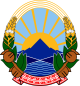 РЕПУБЛИКА СЕВЕРНА МАКЕДОНИЈАООУ ______________________________________________________________________ООШМесто, општина ____________________________________________________________Учебна година ____________________________________Школска годинаПЕДАГОШКА ЕВИДЕНЦИЈА ЗА ДОДАТНА НАСТАВАПЕДАГОШКА ЕВИДЕНЦИЈА О ДОДАТНОЈ НАСТАВИНаставник_______________________________ДатумРАСПОРЕД  НА  ДОДАТНА НАСТАВАРАСПОРЕД ДОДАТНЕ НАСТАВЕОСНОВНИ ПОДАТОЦИ ЗА ДОДАТНАТА НАСТАВАОСНОВНИ ПОДАЦИ О ДАДАТНОЈ НАСТАВИстр. 1ГОДИШЕН ПЛАН И ПРОГРАМА НА ДОДАТНАТА НАСТАВАГОДИШЊИ ПЛАН ДОДАТНЕ НАСТАВЕстр. 2ЕВИДЕНЦИЈА НА РЕАЛИЗИРАНИТЕ ЧАСОВИ НА ДОДАТНАТА НАСТАВАЕВИДЕНЦИЈА РЕАЛИЗОВАНИХ ЧАСОВА ДОДАТНЕ НАСТАВЕ1СПИСОК НА УЧЕНИЦИТЕ ВКЛУЧЕНИ ВО ДОДАТНАТА АКТИВНОСТ И ПРЕГЛЕД НА НИВНАТА РЕДОВНОСТСПИСАК УЧЕНИКА УКЉУЧЕНИХ У ДОДАТНУ АКТИВНОСТ И ПРЕГЛЕД ЊИХОВЕ РЕДОВНОСТИстр. 4СЛЕДЕЊЕ И ПРОЦЕНКА НА ПОСТИГАЊАТА НА УЧЕНИКОТ/УЧЕНИЧКАТА ВО ДОДАТНАТА НАСТАВАПРАЋЕЊЕ И ПРОЦЕНА ПОСТИГНУЋА УЧЕНИКА/УЧЕНИЦЕ У ДОДАТНОЈ НАСТАВИАНАЛИЗА  НА  УСПЕШНОСТА  НА ДОДАТНАТА НАСТАВА(општо: заклучоци, реализираност на поставените цели, предлози за подобрување итн.)АНАЛИЗА УСПЕШНОСТИ ДОДАТНЕ НАСТАВЕ (опште: закључци, реализованост постављених циљева, предлози за побољшање итд.)стр. 6Временски периодод ______________ год.до ______________ год.Број на планирани часови во неделатаБрој планираних часова недељноПредвиден/и ден/денови во неделатаПредвиђен/и дан/дани у недељиВреме во текот на денотВреме у току данаНаставен предметНаставни предметПланиран број на ученици и од кои паралелкиПланирани број ученика и из којих одељења Временски период Општа целОпшти циљ Резултати од учењетоРезултати учењаНачин на реализацијаНачин реализацијеНачин на вреднувањеНачин вредновањаНачин на користење на резултатитеНачин коришћења резултатаПотребни средства/ресурсиПотребна средства/ресурсиРед. бр.Резултати на додатната наставаРезултати додатне наставеБрој на планиран/и час/часовиБрој планираног/их часа/часоваДатум/и за реализација Датум/и реализацијеИме и презиме на учениците кои треба да присуствуваат и во која паралелка се запишаниИме и презиме ученика који треба да присуствују и у ком одељењу су уписаниРед.бр.ДатумЧас на додатна настава – содржинаЧас додатне наставе – садржај Забелешка(дали се одржани часовите, причина за неодржување, ако се презакажани- за кој датум)Напомена(да ли су часови одржани, разлог за неодржавање, ако су одложени – навести за који датум)Ред.бр.Име и презиме на ученикот/ученичкатаИме и презиме ученика/ученицеПаралелка во која е запишан/а ученикот/ученичкатаОдељење у коме је уписан/а ученик/ученицаИзостаноциИзостанциИзостаноциИзостанциИзостаноциИзостанциИзостаноциИзостанциИзостаноциИзостанциИзостаноциИзостанциВкупно изостаноцина ученикот/ученичкатаУкупни изостанци ученика/ученицеРед.бр.Име и презиме на ученикот/ученичкатаИме и презиме ученика/ученицеПаралелка во која е запишан/а ученикот/ученичкатаОдељење у коме је уписан/а ученик/ученицаБЕЛЕШКИ(постигнати резултати, препораки за вклучување во натпревари, здруженија надвор од училиштето итн.)НАПОМЕНЕ(постигнути резултати, препоруке за укључивање у такмичења, удружења ван школе итд.) Статистички податоци за додатната наставаСтатистички подаци о додатној наставиСтатистички податоци за додатната наставаСтатистички подаци о додатној наставиСтатистички податоци за додатната наставаСтатистички подаци о додатној наставиСтатистички податоци за додатната наставаСтатистички подаци о додатној наставиСтатистички податоци за додатната наставаСтатистички подаци о додатној наставиСтатистички податоци за додатната наставаСтатистички подаци о додатној наставиСтатистички податоци за додатната наставаСтатистички подаци о додатној наставиУченициУченициУченициУченициГодишен план и програма на додатната наставаГодишњи план и програм додатне наставеГодишен план и програма на додатната наставаГодишњи план и програм додатне наставеГодишен план и програма на додатната наставаГодишњи план и програм додатне наставеМашкиМушкиЖенскиВкупноУкупноПланираноРеализираноРеализованоНереализираноНереализованоПланирани ученици за додатна наставаПланирани ученици за додатну наставуПосетилеСледили 